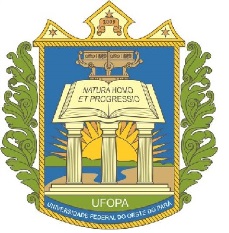 UNIVERSIDADE FEDERAL DO OESTE DO PARÁINSTITUTO DE ENGENHARIA E GEOCIÊNCIASCURSO DE GEOLOGIAPROJETO DE EXTENSÃO GEODIVERSIDADE AMAZÔNICA EM MÚSICA E POESIAANEXO IVTERMO DE CESSÃO DE DIREITOS AUTORAISPelo presente instrumento jurídico particular, eu ..... (nome completo), ..... (nacionalidade), ..... (estado civil), estudante da Ufopa regularmente matriculado no curso .......... (Nome do curso), sob o nº de matrícula ............. portador(a) da cédula de identidade nº..........., CPF nº .............., domiciliado(a) na ....... (endereço completo), na condição legal de autor(a) dos direitos autorais sobre a obra/criação intitulada (Marca ou Logotipo ou Logomarca) do Curso de Geologia, da Universidade Federal do Oeste do Pará, decido pelo presente Termo de Cessão de Direitos Autorais, em ceder ao Curso de Geologia da Ufopa, sediado na Unidade Tapajós, Campus Santarém da Universidade Federal do Oeste do Pará, situado à Rua Vera Paz, s/nº, Bairro: Salé – Santarém/PA, os direitos patrimoniais e de autor referentes à obra/criação supramencionada, com fundamento nos artigos  33 da Lei Federal nº 9.610, de 19 de fevereiro de 1998 (Lei de Direitos Autorais), para finalidades institucionais.A presente sesso de direitos autorais é concedida a título gratuito para fins institucionais de interesse do curso de Geologia, podendo ser usado em documentos administrativos, folhetos, panfletos, cartazes, impressos, envelopes, material de divulgação, camisetas, home-page e em outras formas e tecnologia atuais e futuras, a serem definidas pelo curso de geologia. Em caráter definitivo, o presente instrumento obriga as partes por si e por seus sucessores a respeitarem integralmente os termos e condições estipulados. Por esta ser a expressão da minha vontade concedo os direitos patrimoniais referentes à obra acima descrita, sem que nada haja a ser reclamado, a título de direitos conexos ou a qualquer outro, e assino o presente termo em 02 vias de igual teor e forma.Santarém/PA, .... de agosto de 2017.__________________________________________________(Assinatura)Telefone para contato: (     ) _______________________E-mail: _______________________________________